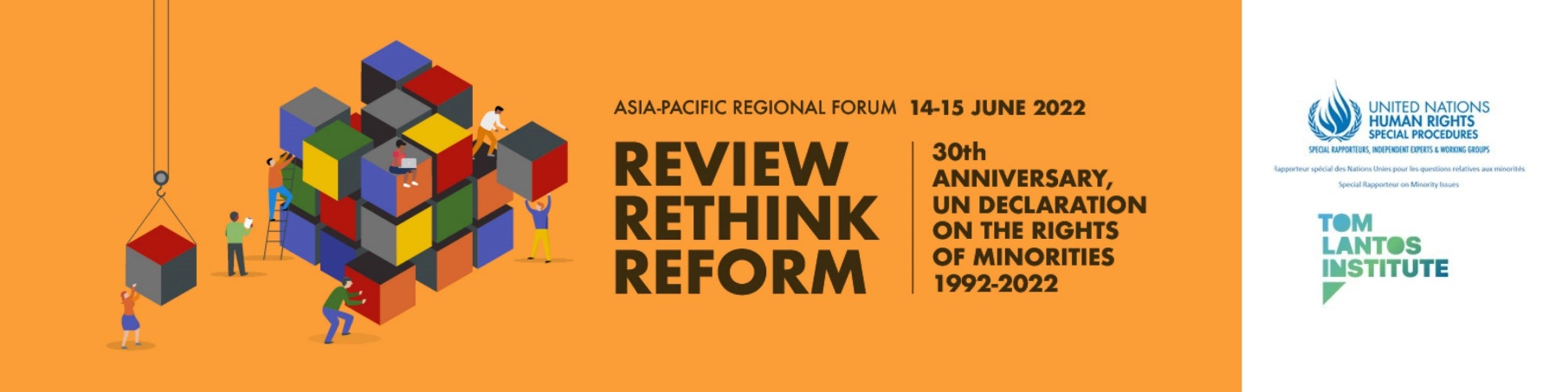 Programme of Work(DRAFT – subject to change)Day 1		14 June 202207:00-08:00 (UTC/GMT+02:00 - Geneva)		Opening Session10:00-11:00 (UTC/GMT+05:00 - Islamabad)13:00-14:00 (UTC/GMT+08:00 - Kuala Lumpur)17:00-18:00 (UTC/GMT+12:00 - Wellington)Welcoming remarks Anna-Mária Bíró, Director of the Tom Lantos Institute Opening Remarks TBCFernand de Varennes, United Nations Special Rapporteur on minority issuesRules and Guide to ProceedingsAnna-Mária Bíró, Director of the Tom Lantos Institute, will set-out the process and explain the rules of proceedings for the forthcoming sessions.08:00-08:30 (Geneva, UTC +2)			Technical Break	08:30-10:30 (Geneva, UTC +2)11:30-13:30 (UTC/GMT+05:00 - Islamabad) 14:30-16:30 (UTC/GMT+08:00 - Kuala Lumpur)18:30-20:30 (UTC/GMT+12:00 - Wellington)Moderator:	TBCPanel:	TBC10:30-11:30 (UTC/GMT+02:00 - Geneva)		Break11:30-13:30 (UTC/GMT+02:00 - Geneva)	14:30-16:30 (UTC/GMT+05:00 - Islamabad)17:30-19:30 (UTC/GMT+08:00 - Kuala Lumpur)21:30-23:30 (UTC/GMT+12:00 - Wellington)Moderator:	TBCExperts:	TBCInteractive dialogueDay 2		15 June 202207:00-09:00 (UTC/GMT+02:00 - Geneva)	10:00-12:00 (UTC/GMT+05:00 - Islamabad)13:00-15:00 (UTC/GMT+08:00 - Kuala Lumpur)17:00-19:00 ((UTC/GMT+12:00 - Wellington) Moderator:	TBCExperts:	TBCInteractive dialogue	09:00-10:00 (UTC+02:00 – Geneva)			Break10:00-12:00 (UTC/GMT+02:00 - Geneva)	 13:00-15:00 (UTC/GMT+05:00 - Islamabad) 16:00-18:00 (UTC/GMT+08:00 - Kuala Lumpur)20:00-22:00 (UTC/GMT+12:00 - Wellington)Moderator: 	TBCExperts:	TBCInteractive dialogue	12:00-13:00 (UTC/GMT+02:00 - Geneva)	Break13:00-13:30 (UTC/GMT+02:00 - Geneva)		Presentation of Recommendations16:00-16:30 (UTC/GMT+05:00 - Islamabad)19:00-29:30 (UTC/GMT+08:00 - Kuala Lumpur))23:00-23:30 (UTC/GMT+12:00 - Wellington)In this session, the proposed recommendations developed during the four thematic sessions will be made available to participants to consider.The session will be introduced by Fernand de Varennes, UN Special Rapporteur on minority issues, following which Marcus Oda, Programme Manager at the Tom Lantos Institute, will present the list of recommendations.Participants can make any final comments on specific recommendations using the Zoom chat function.Moderator: Anna-Mária Bíró, Director of the Tom Lantos Institute13:30-14:00 (UTC/GMT+02:00 - Geneva)		Concluding remarks16:30-17:00 (UTC/GMT+05:00 - Islamabad)19:30-20:00 (UTC/GMT+08:00 - Kuala Lumpur)23:30-00:00 (UTC/GMT+12:00 - Wellington)Fernand de Varennes, UN Special Rapporteur on Minority IssuesSimultaneous interpretation is anticipated in English and Bahasa Malay